Vstupujte prosím pouze se zakrytými ústy a nosem pomocí roušky, šátku či šály.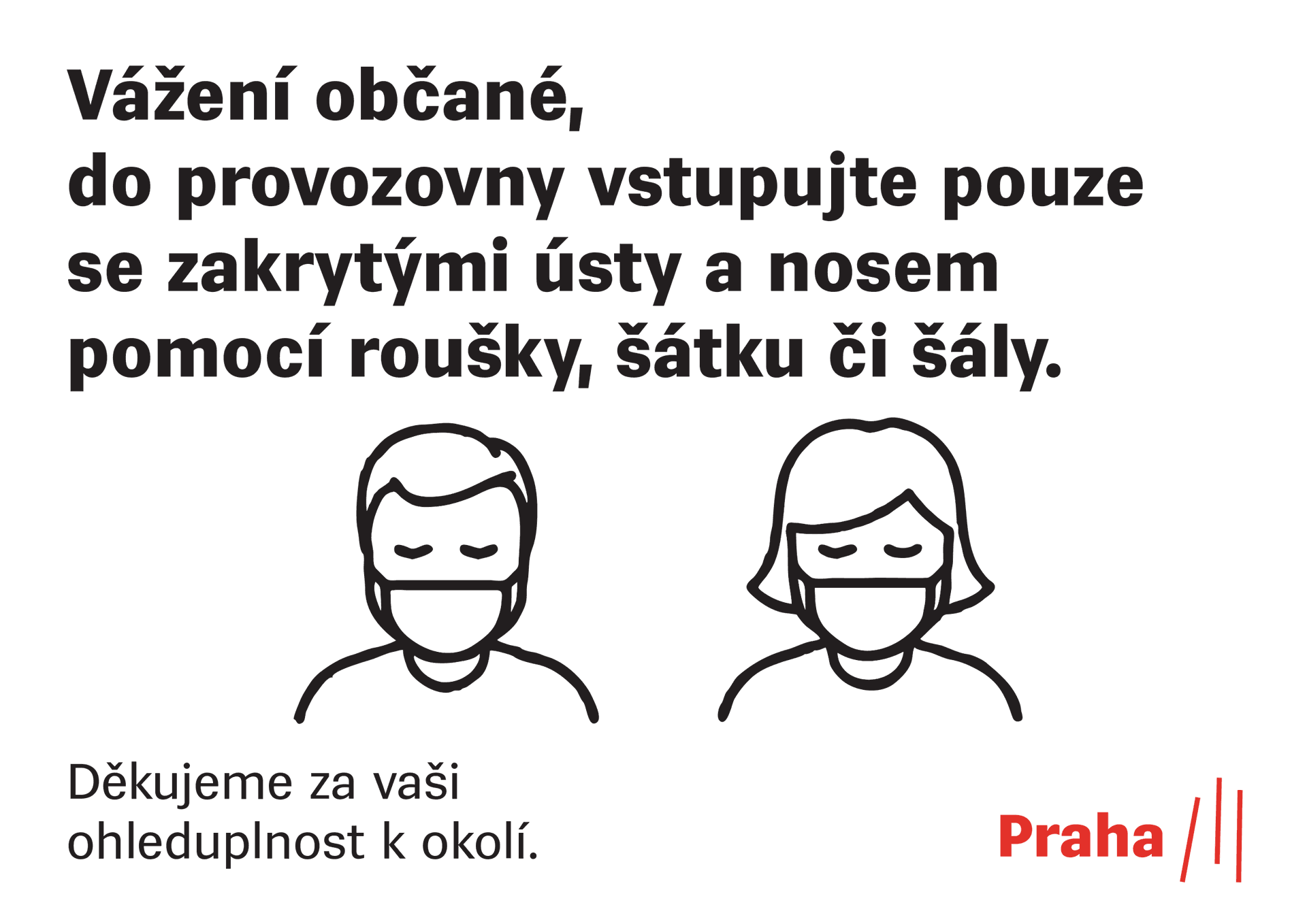 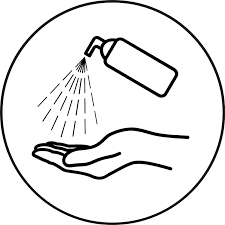 Použijte dezinfekci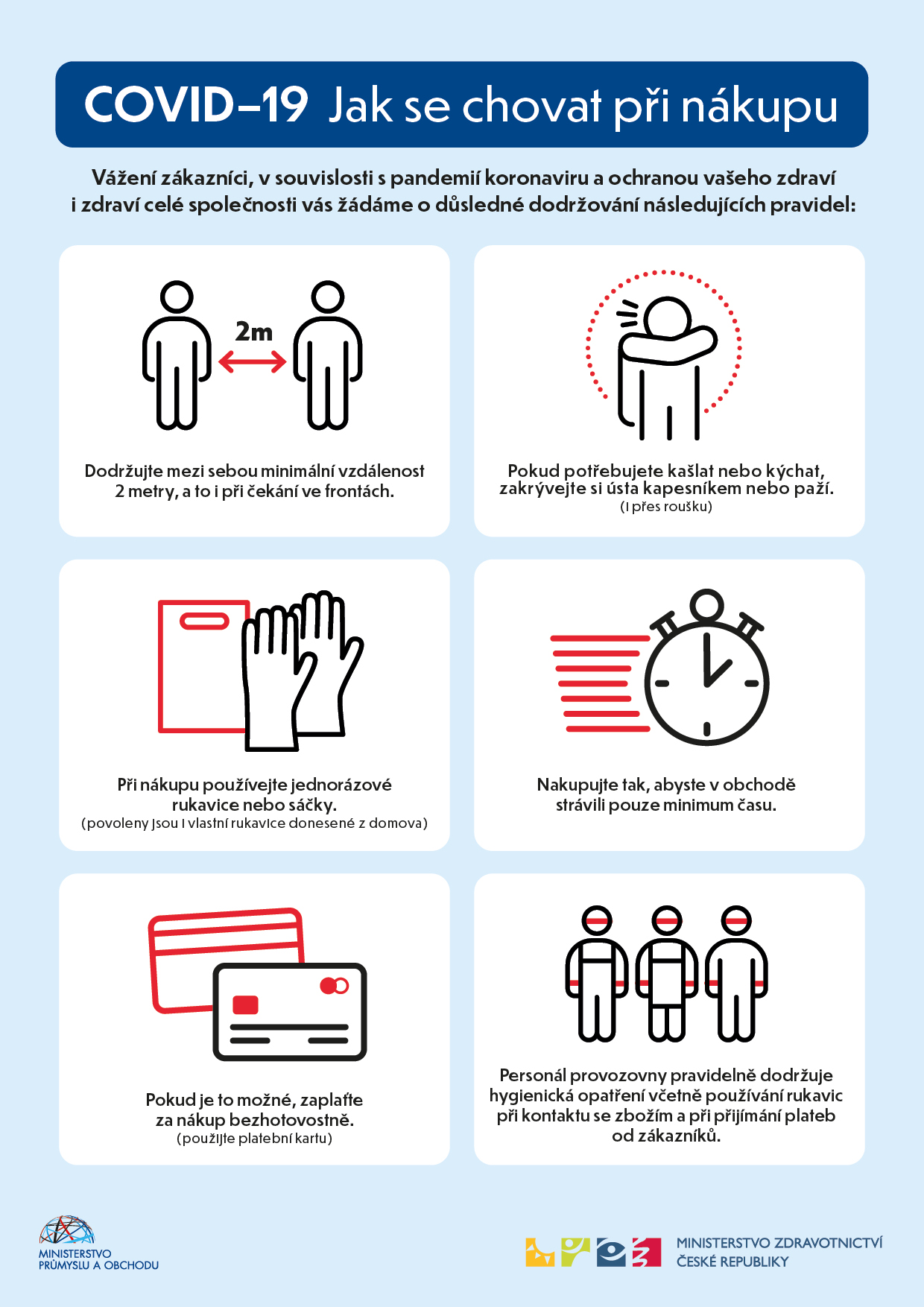 Dodržujte odstup 2 m Děkujeme za vaši ohleduplnost k okolí.